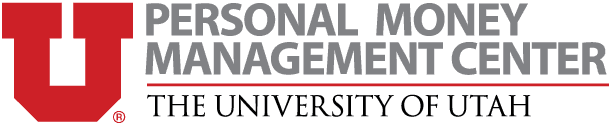 Snowball Away Your DebtThe debt-snowball method helps you reduce debt by paying off accounts starting with the largest interest rate, while only paying minimum payments on other debts. Once the account with the largest interest rate is paid off, you proceed to the next biggest interest rate, adding the previous payment amount to the account as well. Continue to do this until you are debt free!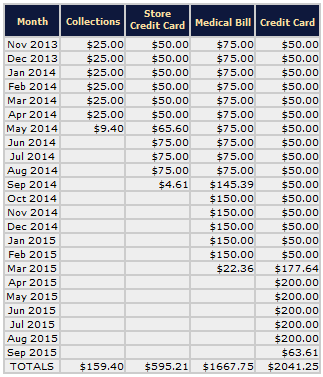 Snowball Benefits:Interest Savings of $143.27!Paid off1 year & 8 monthssooner!For a snowball calculator tool, go to: www.powerpay.orgAlso available to download in the app storeSnowball ExplainedSnowball ExplainedSnowball ExplainedSnowball ExplainedSnowball ExplainedDebtCollectionsStore Credit CardMedical BillCredit CardTotal Balance$150$550$1,500$1,800Minimum Monthly Payment$25$50$75$50Interest Rate20%16%13%10%Debt Snowball Payment-+$25+$75+$150